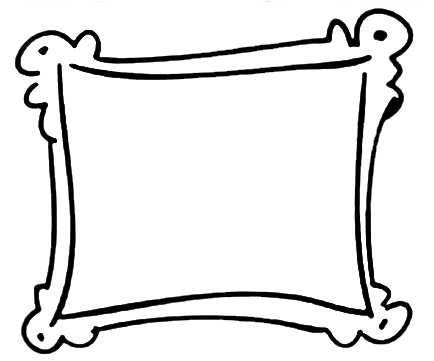 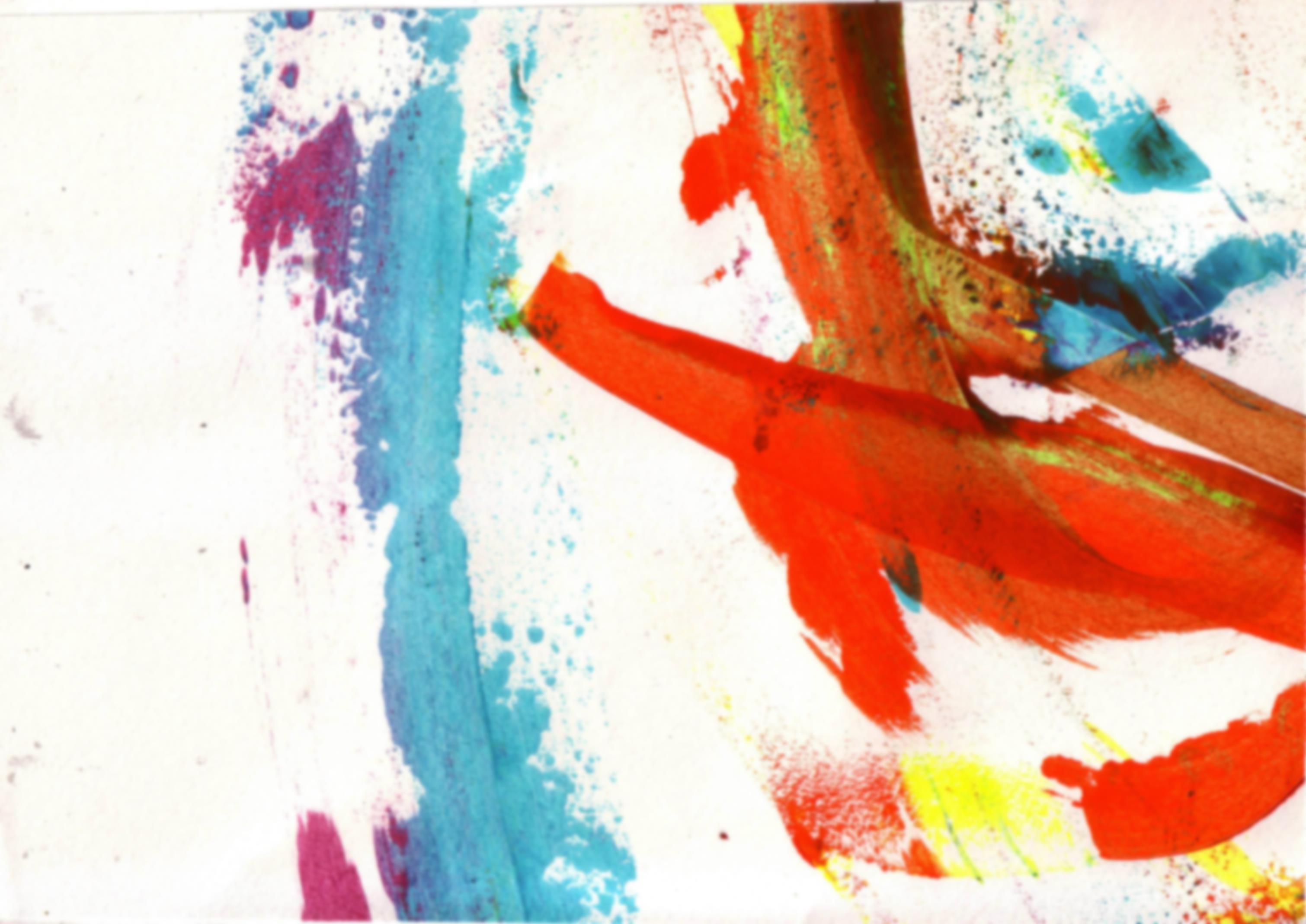 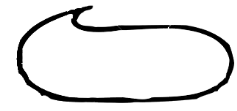 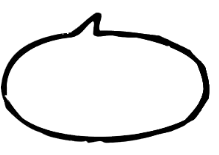 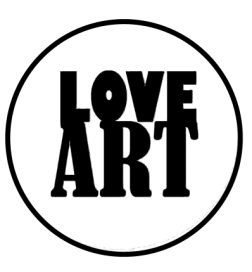 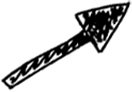 Create a title page for  Wrapped and Packed. on the next page in your sketchbook.Follow the ‘How to create a title page’ guidelines to help you.Complete an assessed drawing of a crushed can to fill a single page of your sketchbook.You will be marked on Tone, Accuracy and Detail.Find some information about the artist Kurt Schwitters. You could find a website, watch a video clip…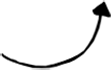 Create an artist page about the artist Kurt Schwitters Follow the ‘How to create an artist page’ guidelines to help you.Respond to your teacher feedback comments and take action!Complete a double page collage in your sketchbook based on the work of Kurt Schwitters. There should be no white gaps. Present the Colour theory you have learnt in lessons into your sketchbook.This could be a colour wheel, colour swatches and written theory.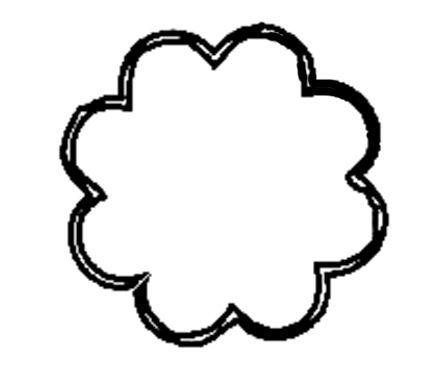 Collect object and/or take photographs for a still life based on the work of Audrey Flack. Print 4 images of Audrey Flack’s work and bring them to your lesson. 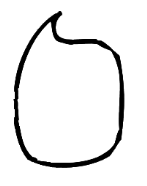 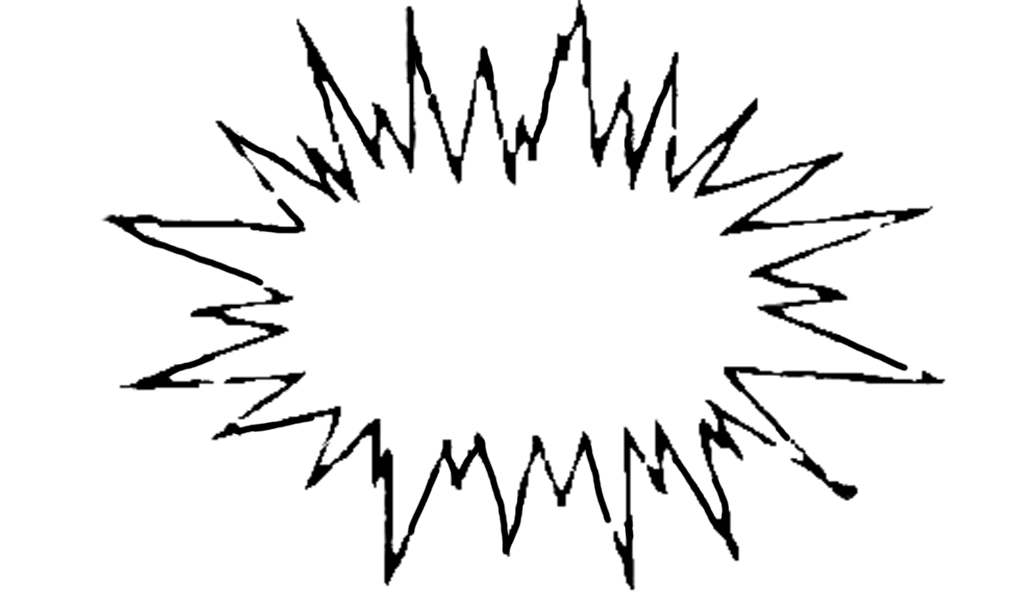 Collect and bring in old packaging for example, cup with straw, paper bag, chip box, sandwich container. Collect and present source imagery that you want to add to your packaging. Use both images and text. What do you want your theme to be? Evaluation of final your unit of work.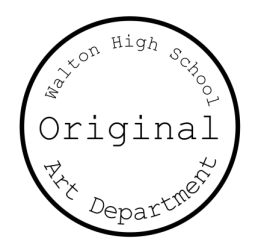 